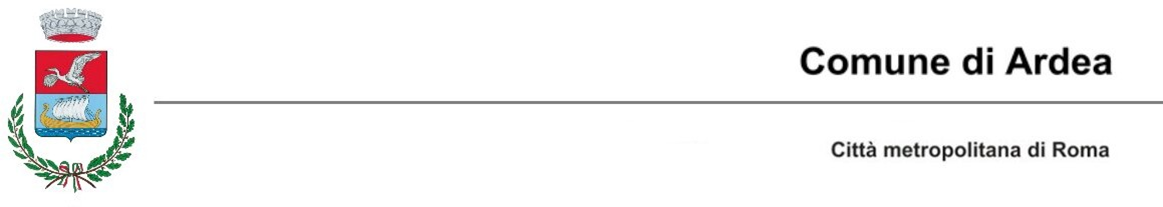 DESCRIZIONE DELL’ABUSO, STATO DEI LAVORI, EVENTUALE PREESISTENZAIl/La sottoscritto/a____________________________nato/a_______________________il______a __________________________________Residente a ________________________________ in Via/Piazza____________________________________________________n°____________ in qualità di(1) _________________________________________________________________ai fini della sanatoria edilizia richiesta ai sensi della legge 47/85   con prot. __________ del___/ ___/ ____/ 724/94 con prot. __________ del___/ ___/ ____/ 326/03 con prot. __________ del___/ ___/ ____/ Dichiara sotto la propria responsabilità quanto segue: L’abuso edilizio di seguito descritto è stato ultimato in data ___/___/_____(2) Legge 47/85 PERIODO DI ULTIMAZIONE:               Legge 724/94 PERIODO DI ULTIMAZIONE:□ precedente al 01/09/67                                            □ abusi fino al 15/03/85 □ dal 02/09/67 al 29/01/77                  	            □ dal 16/03/85 al 31/12/93 □ dal 30/01/77 al 01/10/83 Legge 326/03 PERIODO DI ULTIMAZIONE: □ abusi fino al 31/03/03La violazione consiste nell’aver eseguito: ________________________________________________________________________________________________________________________________________________________________________________________________________________________________________________________________________________________________________________________________________________Qualora trattasi di ristrutturazione, ampliamento, cambio destinazione d’uso riportare i dati che accertano la conformità della preesistenza (3)􀂅 Licenza/concessione/autorizzazione/permesso di costruire n. _________ del ____________________________ lì, ___/ ___/ ___ 																	Il/La Dichiarante                                                                                              ____________________(1) Proprietario, comproprietario, detentore di altro diritto reale, tecnico incaricato. (2) Barrare la casella relativa al periodo di ultimazione lavori. (3) Qualora la domanda di condono riguardi ristrutturazione, ampliamento, cambio destinazione d’uso, è necessario possedere il titolo abilitativo dell’immobile oggetto di condono. 